О Т К Р Ы Т О Е    А К Ц И О Н Е Р Н О Е     О Б Щ Е С Т В О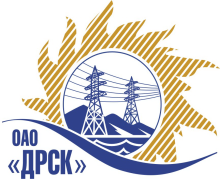 29.09.2014г.   							                    № 02-02-19/877	Уведомление о переносе срока подведения итогов 	         Настоящим извещением сообщаем о внесении изменений в извещение о проведении открытого запроса предложений от 25.08.2014г.  № 551/УТПиР на право заключения договора на выполнение работ: Закупка № 2662 - ПИР Реконструкция ПС 110 кВ Игнатьево и ПС 35 кВ Водозабор для нужд филиала ОАО «ДРСК»  «Амурские электрические сети»Изменения внесены:В извещение: Предполагается, что подведение итогов  запроса предложений будет осуществлено  по адресу: . Благовещенск, ул. Шевченко, 28 до 20.10.2014 г. Организатор вправе, при необходимости, изменить данный срок.Секретарь Закупочной комиссии2 уровня ОАО «ДРСК»	                                                                         О.А. МоторинаКурганов К,В.397-268okzt4@drsk.ruДАЛЬНЕВОСТОЧНАЯ РАСПРЕДЕЛИТЕЛЬНАЯ СЕТЕВАЯ КОМПАНИЯУл.Шевченко, 28,   г.Благовещенск,  675000,     РоссияТел: (4162) 397-359; Тел/факс (4162) 397-200, 397-436Телетайп    154147 «МАРС»;         E-mail: doc@drsk.ruОКПО 78900638,    ОГРН  1052800111308,   ИНН/КПП  2801108200/280150001